Экология 4Интегрированный урок  экологии  и  физики  (8 класс)«Радиация в биосфере»(Тема: «Антропогенное воздействие на биосферу»)Урок проводят два учителя. Вид урока – лекция, с элементами беседы, опираясь на ранее полученные знания.Физические понятия, изучаемые на уроке:-Проникающая радиация;-Радиоизотопы;-Компоненты радиоактивного распада – α, β и ϒ – лучи, нейтроны и т.д.-Единицы измерения разных видов излучения;-Поглощение радиоактивных излучений веществом.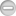 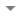 Текущая версия страницы пока не проверялась опытными участниками и может значительно отличаться от версии, проверенной 24 марта 2011; проверки требуют 20 правок.Биосфера — оболочка Земли, заселённая живыми организмами и преобразованная ими. Биосфера сформировалась 500 млн лет назад, когда на нашей планете стали зарождаться первые организмы. Она проникает во всю гидросферу, верхнюю часть литосферы и нижнюю часть атмосферы, то есть населяет экосферу. Биосфера представляет собой совокупность всех живых организмов. В ней обитает более 3.000.000 видов растений, животных, грибов, бактерий и насекомых. Человек тоже является частью биосферы.Все окружающее нас пространство пронизано электромагнитным излучением Солнца, окружающие нас тела, антенны радиостанций и телевизионных передатчиков испускают электромагнитные волны, которые в зависимости от их частоты колебаний носят разные названия: Радиоволны;  Инфракрасные лучи;  Видимый свет;  рентгеновские лучиРадиация –лучеиспускание;  излучение электромагнитной энергии, испускаемое каким-либо телом, например Солнцем (Солнечная радиация).   Человек и все живое на Земле в течение млн. лет подвергались воздействию проникающей радиации: космические  излучения, радиоизотопы ( например 1940 К ),  находящиеся в воздухе, в почве, горных породах и воде, создают постоянный природный радиационный фон. Естественный радиоактивный фон составляет в среднем около  0,13 бэр в год на человека.( В среднем человек получает на медицинских рентгеновских установках  0,07 бэр в год).        Единицей измерения  его служит рад. Один рад – поглощенная  доза ионизирующего излучения, при которой облучаемое вещество массой . Поглотит 0,01 Дж энергии. Доза ионизирующей радиации, которая «достается» живым организмам от природного фона, ничтожно мала: в среднем 0,1 рада в год. Однако в некоторых районах нашей планеты природный фон гораздо выше. Природный радиационный фон оказывается постоянно действующим фактором, влияющим на эволюционный процесс.   В состав ионизирующих излучений входят  α, β  и  ϒ- лучи, нейтроны.  При этом происходит и обратный процесс – объединение ионов, т.е. их рекомбинация.    α,  β, и  ϒ- лучи  -  основные компоненты радиоактивного распада. Они уносят громадную энергию из атома. Возникают с энергиями в несколько МэВ. Быстрая ϒ – частица в воздухе на пути  создает 200 000 пар ионов.  Ионизирующее излучение при действии на живые организмы, приводит к ионизации молекул воды, всегда присутствующей в живых тканях, и молекул различных белковых веществ. При этом в живых тканях образуются свободные радикалы – сильные окислители, обладающие большой токсичностью, меняющие течение жизненных процессов. Считается, что даже малые дозы излучения  повышают вероятность раковых заболеваний и генетических эффектов, поэтому дозы излучения стремятся свести к минимуму.Если человек подвергается систематическому воздействию даже очень малой дозы облучения или в его организме откладываются радиоактивные вещества, то может развиваться  хроническая лучевая болезнь. В случаях нарушения техники безопасности, лучевая болезнь  может возникнуть у врачей рентгенологов, у исследователей  радиоактивных веществ, у рабочих, имеющих дело с урановой и радиевой рудами, и т. д. Среди элементов, содержащихся  в земной коре, радиоактивными являются все с порядковыми номерами более 83, т. е. расположенные в таблице Менделеева после Висмута.  Мощность (интенсивность) источника излучения в заданный момент времени характеризуется  его активностью, или числом распадов в секунду. Используется специальная единица активности – кюри (ки), определяемая следующим образом:1 Ки =3,71010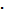 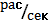   Самой первой единицей дозы был рентген (Р), он определяется по ионизации, производимой излучением. Более удобной, чем рентген, единицей дозы, применимой к излучению  любого типа, служит рад.  1рад – это доза излучения, при которой  облучаемого вещества поглощает энергию 1,0010-2 Дж. (Для рентгеновского и ϒ-излучения эта доза близка к рентгену). Рад является  не очень удобной единицей для характеристики  биологической опасности излучения. Это объясняется тем, что одинаковые дозы излучения различного типа вызывают разные поражения тканей (например, 1рад α – излучения причиняет в 10-20 раз большие повреждения, чем 1 рад β – или  ϒ -  излучения). При α – излучении частицы движутся  медленнее и, производимая ими  ионизация  оказывается  более сильной. Итак биологический эффект от разных  видов излучения различен. По сравнению с рентгеновскими лучами или электронами биологическое действие α – лучей в 10 раз сильнее, тепловых нейтронов – в 5 раз, а быстрых нейтронов  –  в 10-20 раз.Относительная биологическая эффективность (ОБЭ), или коэффициент качества, данного типа излучения, определяется как доза в радах рентгеновского или ϒ – излучения, производящего тот же биологический эффект, что и 1 рад данного излучения.1 бэр = 1 рад ОБЭ   По определению 1 бэр излучения любого типа вызывает примерно одинаковый биологический  эффект. Например, 50 бэр  быстрых нейтронов вызывает такие же повреждения, как и 50 бэр ϒ – излучения, но при этом 50 бэр быстрых нейтронов соответствует доза только 5 рад, а 50 бэр ϒ – излучения – дозе 50 бэр.(табл)Дополнительная литература: Эрик Роджерс. Физика для любознательных. М. «Мир»,1973. Ц.Б. Кац. Биофизика на уроках физики. М. «Просвещение»,1988.М. Д. Джанклли. Физика, т.2. . «Наука» 1985.Энциклопедический словарь юного физика. М. «Педагогика»,1991